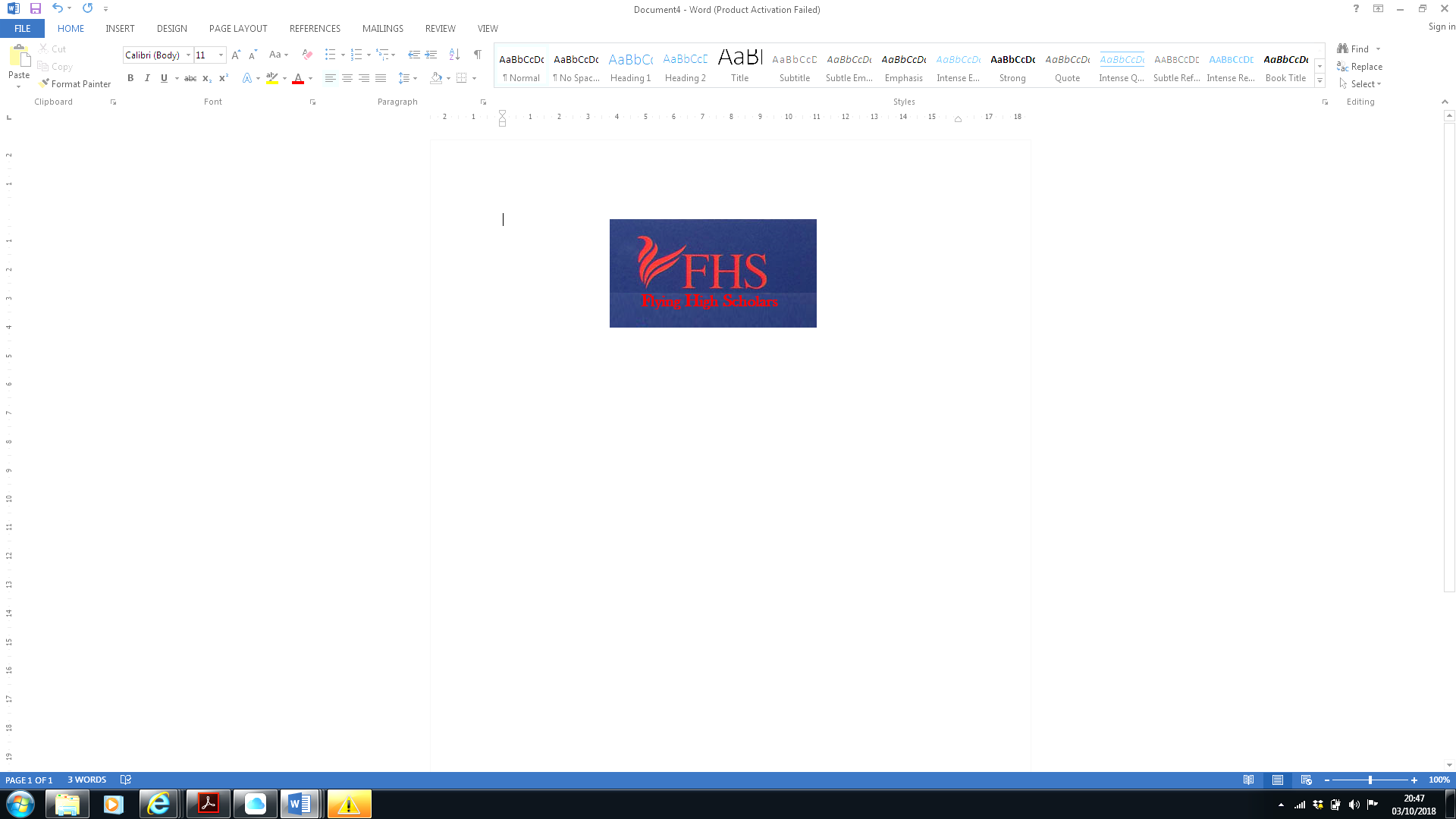 The Flying High Scholars Programme: Main Aim & Objective: To recognise and celebrate high achievement and talent. Programme Expectations: Students should be committed to their focus subject and keep a portfolio of evidence to showcase their achievement.Application Process: In order to become a Flying High Scholar, pupils must complete the application form and commit to action. They can self-nominate or a member of staff may recommend the application process. Completed forms must be handed to Mrs. Zeqaj (Room 24)What to Expect as a Flying High Scholar: Successful applicants can expect to receive additional support, guidance and encouragement on how to develop their ability/talent and also how it can be used to advance studies within curriculum subject areas. Participation will also be recognised with a certificate, to be showcased in records of achievement. Flying High Scholars Application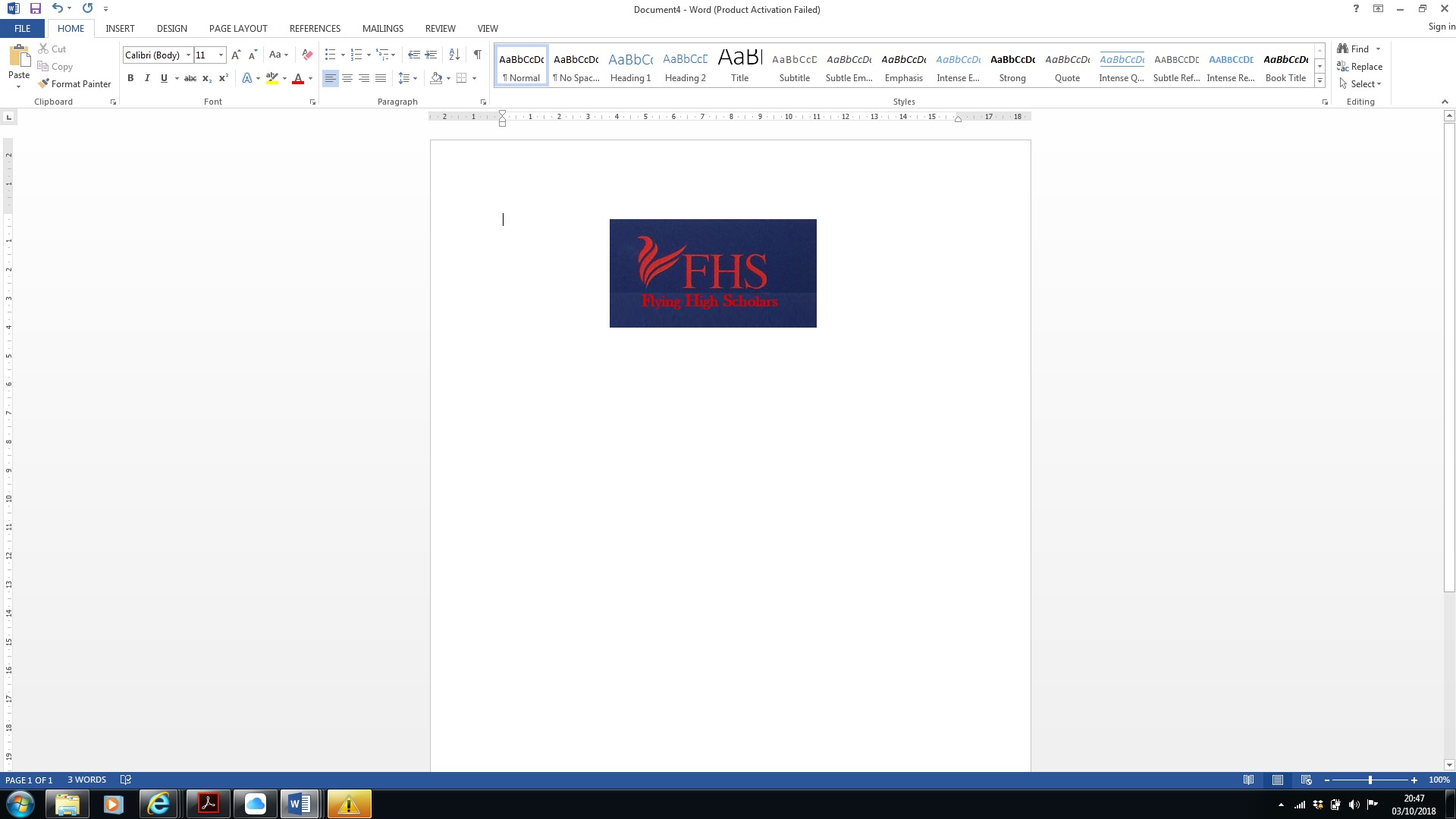 Is this a self-nomination   or a teacher nomination  ?Full Name:Date:LastFirstProgress Group:Email:Subject/Area of Achievement/Talent:Use the space below to give further details about why you would be suitable for the programme. Please include as much information as possible and (where possible) attach an example of your work/evidence of your achievement/talent. 